このコースは、● 家庭的保育事業の家庭的保育補助者● 小規模保育事業の保育従事者、家庭的保育補助者● 事業所内保育事業の保育従事者● 企業主導型保育事業の保育士以外の保育従事者として従事することを希望される方のための研修です。     令和5年5月29日（月）～　6月16日（金）    《市町窓口必着》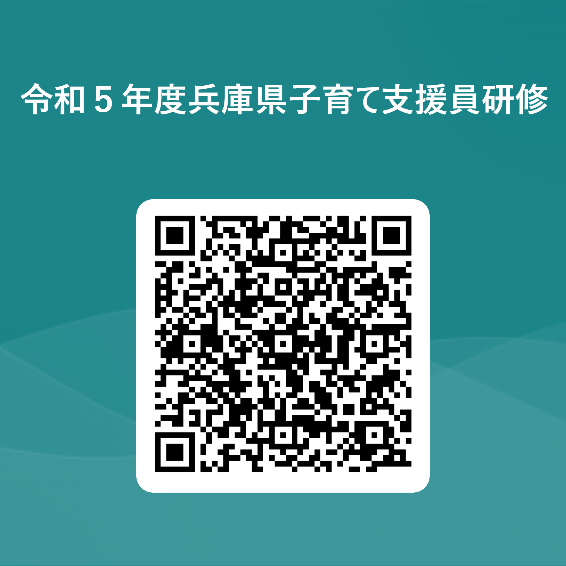 株式会社ニチイ学館　近畿第二支部　　     　 電話：078-271-1893　〇本研修の申し込みに関するお問い合わせは右のQRコードよりお問い合わせください。メールまたはお電話にて回答いたします。「子育て支援員」とは本研修を修了することにより、子育て支援分野で働く際に必要な知識や技能を修得したと認められる方のことです（※国家資格ではありません）。１　目的地域型保育（小規模保育事業、家庭的保育事業、事業所内保育事業等）に従事することを希望する方に対し、必要な知識や技能等を修得してもらい、「子育て支援員」として養成することを目的とします。２　対象者(１) 令和5年度兵庫県子育て支援員研修に参加する市町に在住又は在勤（（２）の①～⑦の事業に限る）の方（※在住、在勤の住所地が、参加市町でない場合は、受講対象外です。）(２)　地域において保育や子育て支援等の仕事に関心をお持ちの方。 そして、次の①から⑦の業務に従事することを希望する方。①　家庭的保育事業の家庭的保育補助者②　小規模保育事業Ｂ型の保育士以外の保育従事者③　小規模保育事業Ｃ型の家庭的保育補助者④　事業所内保育事業の保育士以外の保育従事者⑤　企業主導型保育事業の保育士以外の保育従事者⑥　地域保育コース（地域型保育）修了者の配置が認められる事業（一時預かり事業、ファミリー・サポート・センター事業、病児・病後児保育事業等）の従事者⑦　「保育所等における保育士配置特例」により、地域保育コース（地域型保育）修了者として朝夕の時間帯、長時間開所に配置される従事者 ３　実施主体　兵庫県※本研修は株式会社ニチイ学館が、兵庫県より委託を受けて実施します。４　募集定員〈基本研修〉  対面受講　：　A日程　９０名程度　B日程　９０名程度　オンライン受講　：　２２０名程度〈地域保育コース〉  対面受講　：　A日程　７５名程度　B日程　75名程度　　　　　　　　        オンライン受講　：　１５０名程度　※申込み多数の場合は、受講できない場合がありますので、ご了承ください。５　受講料無料。ただし、研修に必要なテキスト代は受講決定後に別途ご案内します（自己負担）。６ 感染症対策マスクの着用については個人の判断に委ねるが、会話を伴う場面等においてはマスクの着用を推奨する。一律に求めることはしないが、基本的感染症対策として手洗い等を実施すること。７　研修受講から認定までの流れ●地域保育コースの受講科目は、基本研修、専門研修Ⅰ、専門研修Ⅱのすべての科目を受講します。対面受講を希望の方は、基本研修・専門研修Ⅰ・専門研修Ⅱの日程は、A日程かB日程のいずれかの選択となります。オンライン受講の希望の方は、専門研修Ⅱの「グループ討議」の科目のみ、対面講義での実施となります。参加可能な日程を①～⑥から選択となります。※第一希望を◎、参加可能な日程を〇、参加不可能な日を×とご記入してください。●　専門研修の受講については、基本研修をすべて受講修了することを条件とします。　●　事前学習の課題はありません。８　研修日程　（対面受講）＜地域保育コース＞　対面受講を希望される方は、A・B日程のいずれかをお選びください。●　受講決定したコースの変更はできません。確実に受講できる日程をお選びください。９　研修日程（オンライン受講）＜地域保育コース＞グループ討議の受講日を①～⑥の中からいずれかをお選びください。※グループ討議の受講日までに、専門研修・専門研修Ⅰの動画視聴を終了する必要がありますので、ご留意ください。９　申込方法　本人確認書類として、「運転免許証」、「健康保険証」のいずれかの写し。申込書と同一の住所・氏名・生年月日が記載されたところをA４用紙にコピーしてください。　証明写真（縦4cm×横3㎝）（6か月以内に撮影したもの。）【保育士資格をお持ちの方】→保育士証の写し（保育士（保母）資格証明書、保育士養成課程修了証明書、指定保育士養成施設校卒業証明書、保育士試験合格通知書は不可）　　　　　　 　【社会福祉士の資格をお持ちの方】→社会福祉士登録証の写し【幼稚園教諭、看護師又は保健師の資格をお持ちの方で下記の業務に携わる方】保育所、認定こども園、幼稚園、地域子育て支援拠点、放課後児童クラブ、家庭的保育事業、小規模保育事業、事業所内保育事業、企業主導型保育事業、一時預かり事業、ファミリー・サポート・センター事業、病児・病後児保育事業等で日々子どもと関わる業務に携わる者。→資格の証明（写し）及び「在職証明書（実務経験1年以上）（様式２）」・　他の都道府県や市町村で実施している「子育て支援員研修」、又は「兵庫県子育て支援員研修」において、一部科目を修了した方は、修了した科目について受講の免除が可能となります。免除を希望される場合は、「一部科目修了証書」「基本研修修了証明書」「修了証書」いずれかを添付してください。※一部科目修了証は、昨年度発行されたものに限ります。・　一部科目修了証等を発行しているのは、兵庫県福祉部こども政策課：電話（０７８）３４１－７７１１（内線２８６６）です。※　修了証発行時から氏名が変わっている場合は、戸籍抄本のコピーも必要です。※　各資格証や修了書は、A４用紙にコピーをしてください。【送り先】現在、研修対象の事業に従事していない方　→　居住地の市役所・町役場の担当窓口へお申し込み下さい。現在、研修対象の事業に従事している方　→　勤務地の市役所・町役場の担当窓口へお申し込み下さい。※研修対象の事業については、１ページ「２対象者 （２）」参照　　　　【送付方法】　　　　　　参加市町の各市役所・町役場の担当課窓口へ「簡易書留」で郵送又は、直接持参してください。　　　　　　※ 参加市町の各市役所・町役場の担当窓口の一覧表をご覧ください。※ 受講申込書及び各市役所・町役場の担当窓口は、下記URLより株式会社ニチイ学館のホームページ（http://www.nichiikids.net/topics/article/250425.html）からダウンロードできます。　　　　【申込み期間】　　　　　　 令和5年5月29日（月）～6月16日（金）≪参加市町の各市役所・町役場必着≫　　　　【申込番号】　　　　　　 申込書を提出された市役所・町役場の担当窓口から、「申込番号」の連絡があります。「申込番号」は、（例）「（地域保育）-●●市-１」の形式です。必ず、控えておいてください。受講決定は、この申込番号を発表します。受講の可否は、７月下旬頃に株式会社ニチイ学館のホームページに掲載します。http://www.nichiikids.net/topics/article/250425.html　〈ニチイからのお知らせ〉各自の「申込番号」（例）「（地域保育）-●●市-１」をホームページでご確認ください。ホームページをご覧になることができない場合は、お申し込みいただいた各市役所・町役場の担当窓口にお問い合せください。※「受講決定通知」は個別に発送しませんのでご了承ください。　　　　　　　講義受講（８月～１０月）　　　　見学実習（１０月～１月）基本研修・専門研修のすべての科目を修了した方に対し、兵庫県知事から「子育て支援員研修修了証書」が、１２月～３月の間に交付されます。１０　個人情報の取り扱い申込書又は添付書類に記載された個人情報については、本事業の実施に必要な範囲で県及び参加各市町、本会以外の研修受託事業者に提供する場合があるほかは、適正な管理を行い、本事業以外の目的に利用することはありません。なお、申込み時に提出された書類（申込書、本人確認書類・資格証の写し）は返却いたしません。１１　注意事項受講申込書の記載内容について、株式会社ニチイ学館（電話番号：078-271-1893）から問合せの連絡をする場合があります。受講申込書の記入内容が事実と異なる場合、受講決定及び修了認定が取消となることがあります。本研修は、修了後、雇用先を紹介又は保障するものではありません。令和5年度兵庫県子育て支援員研修カリキュラム【地域保育コース（地域型保育）】●基本研修（定員：Ａ日程・Ｂ日程　各90名）〈集合形式〉〈オンライン受講〉　9月下旬から10月上旬に各自動画視聴A・Ｂ日程　共通プログラム●専門研修【地域保育コース（地域型保育）】〈集合形式〉＜専門研修Ⅰ＞（定員：Ａ日程・Ｂ日程　各75名）〈オンライン受講〉　9月下旬から10月上旬に各自動画視聴Ａ・B日程　共通プログラム　●専門研修【地域保育コース（地域型保育）】　〈集合形式〉＜専門研修Ⅱ＞（定員：Ａ日程・B日程各75名）〈オンライン受講〉　9月下旬から10月上旬に各自動画視聴Ａ・B日程 共通プログラム　※心肺蘇生法（オンライン）の詳細は受講決定後に案内します。※見学実習（１日）の日程・見学先は受講決定後に調整します。（様式１－１）        令和5年度 兵庫県子育て支援員研修受講申込書【地域保育コース（地域型保育）】※1　受講申込書及びこれに添付された書類に記載された個人情報については、本事業に必要な範囲に限り兵庫県及び県内各市町に提供する場合があるほかは、株式会社ニチイ学館個人情報保護規程に基づき、適正な管理を行い、本事業以外の目的に利用することはありません。　（注）以下の欄は参加市町が記入しますので、空欄にしておいてください。【参加市町記入欄】（様式１－１）        令和5年度 兵庫県子育て支援員研修受講申込書【地域保育コース（地域型保育）】※1　受講申込書及びこれに添付された書類に記載された個人情報については、本事業に必要な範囲に限り兵庫県及び県内各市町に提供する場合があるほかは、株式会社ニチイ学館個人情報保護規程に基づき、適正な管理を行い、本事業以外の目的に利用することはありません。　（注）以下の欄は参加市町が記入しますので、空欄にしておいてください。【参加市町記入欄】（様式２）在職証明書（幼稚園教諭・看護師・保健師用）　　年　　　月　　　株式会社ニチイ学館近畿第二支部　御中所在地　　　　　　　　　　　　　　　　　法人等団体名　　　　　　　　　　　　　　　　　代表者職・氏名　　　　　　　　　　　　　　　　　連絡先電話番号　　　　　　　　　　　　　　　　担当者名　　　　　　　　　　　　　　　　下記の者は以下のとおり、日々子どもと関わる業務に携わる者であることを証明します。記※この様式はニチイ学館ホームページ（http://www.nichiikids.net/topics/article/250425.html）からもダウンロードできます。日程基本研修基本研修専門研修Ⅰ専門研修Ⅰ専門研修Ⅱ専門研修Ⅱ専門研修Ⅱ専門研修ⅡＡ日程１日目２日目１日目２日目１日目２日目（３日目）４日目Ａ日程8/9（水）8/10（木）8/18（金）8/22（火）8/28（月）8/29（火）（（共通）心肺蘇生法　（オンライン）※オンラインで各自受講の為、日程の指定はありません。※受講方法については、受講決定後に案内します。（共通）見学実習１日※日程と見学先は受講決定後に調整します。会場神戸市教育会館神戸市教育会館神戸市教育会館神戸市教育会館神戸市教育会館神戸市教育会館（（共通）心肺蘇生法　（オンライン）※オンラインで各自受講の為、日程の指定はありません。※受講方法については、受講決定後に案内します。（共通）見学実習１日※日程と見学先は受講決定後に調整します。Ｂ日程１日目２日目１日目２日目１日目２日目（（共通）心肺蘇生法　（オンライン）※オンラインで各自受講の為、日程の指定はありません。※受講方法については、受講決定後に案内します。（共通）見学実習１日※日程と見学先は受講決定後に調整します。Ｂ日程9/7（木）9/8（金）9/11（月）9/12（火）9/16(土)9/17（日）（（共通）心肺蘇生法　（オンライン）※オンラインで各自受講の為、日程の指定はありません。※受講方法については、受講決定後に案内します。（共通）見学実習１日※日程と見学先は受講決定後に調整します。会場神戸市教育会館神戸市教育会館神戸市教育会館神戸市教育会館神戸市教育会館神戸市教育会館（（共通）心肺蘇生法　（オンライン）※オンラインで各自受講の為、日程の指定はありません。※受講方法については、受講決定後に案内します。（共通）見学実習１日※日程と見学先は受講決定後に調整します。日程基本研修専門研修Ⅰグループ討議（対面）専門研修Ⅱ専門研修Ⅱ日程基本研修専門研修Ⅰグループ討議（対面）1～3日目見学実習オンライン受講オンライン受講①10月10日（火）　10：00　～　11：30オンライン受講各施設で実施（実技）オンライン受講オンライン受講②10月11日（水）　10：00　～　11：30オンライン受講各施設で実施（実技）オンライン受講オンライン受講③10月12日（木）　10：00　～　11：30オンライン受講各施設で実施（実技）オンライン受講オンライン受講④10月17日（火）　13：30　～　15：00オンライン受講各施設で実施（実技）オンライン受講オンライン受講⑤10月18日（水）　13：30　～　15：00オンライン受講各施設で実施（実技）オンライン受講オンライン受講⑥10月19日（木）　13：30　～　15：00オンライン受講各施設で実施（実技）会場株式会社ニチイ学館　神戸支店Ａ日程日数開催月日時間会場Ａ日程１日目8月9日（水）10時50分～16時20分神戸市教育会館　大ホール(神戸市中央区中山手通4-10-5）Ａ日程２日目8月10日（木）11時00分～16時20分神戸市教育会館　大ホール(神戸市中央区中山手通4-10-5）Ｂ日程日数開催月日時間会場Ｂ日程１日目9月7日（木）10時50分～16時20分神戸市教育会館　大ホール(神戸市中央区中山手通4-10-5）Ｂ日程２日目9月8日（金）11時00分～16時20分神戸市教育会館　大ホール(神戸市中央区中山手通4-10-5）日時日時研修科目研修内容１日目10：50開講/オリエンテーション　　　　　　　　（受付開始10：00～）開講/オリエンテーション　　　　　　　　（受付開始10：00～）１日目11：00～12：00【講義】子ども・子育て家庭の現状①子どもの育つ社会・環境②子育て環境の変容③子どもの貧困及び子どもの非行についての理解１日目12：00～13：00昼食休憩昼食休憩１日目13：00～14：00【講義】保育の原理①子どもという存在の理解②情緒の安定・生命の保持③健康の保持と安全管理１日目14：10～15：10【講義】子どもの発達①発達への理解②胎児期から青年期までの発達③発達への援助④子どもの遊び１日目15：20～16：20【講義】子どもの障害①障害の特性についての理解②障害の特性に応じた関わり方・専門機関との連携③障害児支援等の理解２日目（開場10：00～）（開場10：00～）２日目11：00～12：00【講義】子ども家庭福祉①子ども・子育て支援新制度の概要②児童家庭福祉施策等の理解児童家庭福祉に係る資源の理解２日目12：00～13：00【講義】児童虐待と社会的養護①児童虐待と影響②虐待の発見と通告③虐待を受けた子どもに見られる行動④子どもの権利を守る関わり社会的擁養護の現状２日目13:00～14:10昼食休憩昼食休憩２日目14：10～15：10【講義】対人援助の価値と倫理①利用者の尊厳の遵守と利用者主体②子どもの最善の利益③守秘義務・個人情報の保護と苦情解決の仕組み④保護者・職場内・関係機関・地域の人々との連携・協力⑤子育て支援員の役割２日目15：20～16：20【演習】総合演習①子ども・子育て家庭の現状の考察・検討②子ども・子育て家庭への支援と役割の考察・検討③特別な支援を必要とする家庭の考察・検討④子育て支援員に求められる資質の考察・検討⑤専門研修の選択など今後の研修に向けての考察・検討Ａ日程日数開催月日時間会場Ａ日程１日目8月18日（金）9時50分～15時40分神戸市教育会館　大ホール(神戸市中央区中山手通4-10-5）Ａ日程２日目8月22日（火）9時30分～17時35分神戸市教育会館　大ホール(神戸市中央区中山手通4-10-5）Ｂ日程日数開催月日時間会場Ｂ日程１日目9月11日（月）9時50分～15時40分神戸市教育会館　大ホール(神戸市中央区中山手通4-10-5）Ｂ日程２日目9月12日（火）9時30分～17時35分神戸市教育会館　大ホール(神戸市中央区中山手通4-10-5）日時日時研修科目研修内容１日目9：50開講/オリエンテーション （受付開始9：00～）開講/オリエンテーション （受付開始9：00～）１日目10：00～12：00【講義】小児保健Ⅰ・Ⅱ①乳幼児の健康観察のポイント②発育と発達について③衛生管理・消毒について④薬の預かりについて⑤子どもに多い症例とその対応⑥子どもに多い病気（SIDS等を含む）とその対応⑦事故予防と対応１日目12：00～13：00昼食休憩昼食休憩１日目13：00～14：30【講義】乳幼児の発達と心理①発達とは②発達時期の区分と特徴③ことばとコミュニケーション④自分と他者⑤手のはたらきと探索⑥移動する力⑦こころと行動の発達を支える保育者の役割１日目14：40～15：40【講義】乳幼児の生活と遊び①子どもの発達と生活②子どもの遊びと環境③人との関係と保育のねらい・内容④子どもの一日の生活の流れと役割２日目（開場8：45～）（開場8：45～）２日目9：30～11：00【講義】特別に配慮を要する子どもへの対応①気になる行動
②気になる行動をする子どもの行動特徴
③気になる行動への対応の考え方
④気になる行動の原因とその対応
⑤保育者の役割
⑥遊びを通して、子どもの発達を促す方法２日目11：10～12：10【講義】安全の確保とリスクマネジメント①子どもの事故②子どもの事故の予防保育上の留意点
③リスクマネジメントと賠償責任２日目12：10～13：10昼食休憩昼食休憩２日目13：10～14：10【講義】地域保育の環境整備①保育環境を整える前に②保育に必要な環境とは
③環境のチェックポイント２日目14：20～15：50【講義・演習】保育者の職業倫理と配慮事項①保育者の職業倫理②保育者の自己管理
③地域等との関係④保育所や様々な保育関係者との関係
⑤行政との関係⑥地域型保育の保育者の役割の検討２日目16：05～17：35【演習】グループ討議①討議の目的②討議の原則
③討議の効果④討議のすすめ方
⑤グループ討議（演習）Ａ日程日数開催月日時間会場Ａ日程１日目8月28日（月）9時10分　～　17時00分神戸市教育会館　大ホール(神戸市中央区中山手通4-10-5）Ａ日程２日目8月29日（火）9時00分　～　17時00分神戸市教育会館　大ホール(神戸市中央区中山手通4-10-5）Ａ日程３日目心肺蘇生法（オンライン）　　※オンラインで各自受講となるため、日程の指定はございません。※受講方法等詳細は受講決定後に案内します。心肺蘇生法（オンライン）　　※オンラインで各自受講となるため、日程の指定はございません。※受講方法等詳細は受講決定後に案内します。心肺蘇生法（オンライン）　　※オンラインで各自受講となるため、日程の指定はございません。※受講方法等詳細は受講決定後に案内します。Ａ日程４日目見学実習（１日）　　※日程・見学先は受講決定後に調整します。見学実習（１日）　　※日程・見学先は受講決定後に調整します。見学実習（１日）　　※日程・見学先は受講決定後に調整します。B日程日数開催月日時間会場B日程１日目9月16日（土）9時10分　～　17時00分神戸市教育会館　大ホール(神戸市中央区中山手通4-10-5）B日程２日目9月17日（日）9時00分　～　17時00分神戸市教育会館　大ホール(神戸市中央区中山手通4-10-5）B日程３日目心肺蘇生法（オンライン）　　　※オンラインで各自受講となるため、日程の指定はございません。※受講方法等詳細は受講決定後に案内します。心肺蘇生法（オンライン）　　　※オンラインで各自受講となるため、日程の指定はございません。※受講方法等詳細は受講決定後に案内します。心肺蘇生法（オンライン）　　　※オンラインで各自受講となるため、日程の指定はございません。※受講方法等詳細は受講決定後に案内します。B日程４日目見学実習（１日）　　※日程・見学先は受講決定後に調整します。見学実習（１日）　　※日程・見学先は受講決定後に調整します。見学実習（１日）　　※日程・見学先は受講決定後に調整します。日時日時研修科目研修内容１日目8：45～9：10受付１日目9：10～9：15オリエンテーション講師紹介、研修の流れ説明、注意事項１日目9：15～10：15乳幼児の食事と栄養①離乳の進め方に関する最近の動向②栄養バランスを考えた幼児期の食事作りのポイント③食物アレルギー④保育者がおさえる食育のポイント１日目休憩（5分）休憩（5分）休憩（5分）１日目10：20～11：20地域型保育の概要①地域型保育の事業概要②地域型保育の特徴③地域型保育のリスクを回避するための課題１日目昼食休憩（60分）昼食休憩（60分）昼食休憩（60分）１日目12：20～14：20地域型保育の保育内容①地域型保育における保育内容　②地域型保育の１日の流れ③異年齢保育④新しく子どもを受け入れる際の留意点⑤地域の社会資源の活用⑥保育の計画と記録⑦保育の体制１日目休憩（5分）休憩（5分）休憩（5分）１日目14：25～15：25地域型保育の運営①設備及び運営の基準の遵守②情報提供③受託までの流れ④地域型保育の運営上必要な記録と報告１日目休憩（5分）休憩（5分）休憩（5分）１日目15：30～17：00地域型保育における保護者への対応①保護者との関わりと対応②保護者への対応の基本③子育て支援における保護者への相談・助言の原則④保護者への対応　～事例を通して考える～２日目9：00～9：30見学実習オリエンテーション①見学実習の目的②見学実習のポイントと配慮事項２日目9：30～9：50心肺蘇生法オリエンテーション心肺蘇生法WEB受講について２日目休憩（5分）休憩（5分）休憩（5分）２日目9：55～11：25見学実習【保育園を知る】～小規模保育園家庭的保育について～①保育園の1日の流れ②保育記録、保育計画２日目休憩（60分）休憩（60分）休憩（60分）２日目12：25～14:00見学実習【乳児の保育】～実践編～➀乳児の着脱について（排泄・オムツ交換）②授乳について２日目休憩（5分）休憩（5分）休憩（5分）２日目14：05～15：25見学実習【子どもとの遊び】➀絵本の読み聞かせ➁手遊び➂製作（手作りおもちゃ）２日目休憩（5分）休憩（5分）休憩（5分）２日目15：30～17:00見学実習【保護者対応・保育園の危険を知る】➀連絡帳の書き方➁保護者対応（ロールプレイング）➂保育環境、リスクマネジメント令和　    年　　　月　　　日標記の研修について、次のとおり申し込みます。また、定められた個人情報の取扱いに同意します。令和　    年　　　月　　　日標記の研修について、次のとおり申し込みます。また、定められた個人情報の取扱いに同意します。令和　    年　　　月　　　日標記の研修について、次のとおり申し込みます。また、定められた個人情報の取扱いに同意します。令和　    年　　　月　　　日標記の研修について、次のとおり申し込みます。また、定められた個人情報の取扱いに同意します。令和　    年　　　月　　　日標記の研修について、次のとおり申し込みます。また、定められた個人情報の取扱いに同意します。令和　    年　　　月　　　日標記の研修について、次のとおり申し込みます。また、定められた個人情報の取扱いに同意します。令和　    年　　　月　　　日標記の研修について、次のとおり申し込みます。また、定められた個人情報の取扱いに同意します。令和　    年　　　月　　　日標記の研修について、次のとおり申し込みます。また、定められた個人情報の取扱いに同意します。令和　    年　　　月　　　日標記の研修について、次のとおり申し込みます。また、定められた個人情報の取扱いに同意します。令和　    年　　　月　　　日標記の研修について、次のとおり申し込みます。また、定められた個人情報の取扱いに同意します。令和　    年　　　月　　　日標記の研修について、次のとおり申し込みます。また、定められた個人情報の取扱いに同意します。令和　    年　　　月　　　日標記の研修について、次のとおり申し込みます。また、定められた個人情報の取扱いに同意します。令和　    年　　　月　　　日標記の研修について、次のとおり申し込みます。また、定められた個人情報の取扱いに同意します。令和　    年　　　月　　　日標記の研修について、次のとおり申し込みます。また、定められた個人情報の取扱いに同意します。令和　    年　　　月　　　日標記の研修について、次のとおり申し込みます。また、定められた個人情報の取扱いに同意します。令和　    年　　　月　　　日標記の研修について、次のとおり申し込みます。また、定められた個人情報の取扱いに同意します。令和　    年　　　月　　　日標記の研修について、次のとおり申し込みます。また、定められた個人情報の取扱いに同意します。フリガナフリガナ証明写真（上半身）写真の裏に氏名を記入し、全面のり付けしてください。（6か月以内に撮影したものに限る）　縦４ｃｍ×横３ｃｍ証明写真（上半身）写真の裏に氏名を記入し、全面のり付けしてください。（6か月以内に撮影したものに限る）　縦４ｃｍ×横３ｃｍ証明写真（上半身）写真の裏に氏名を記入し、全面のり付けしてください。（6か月以内に撮影したものに限る）　縦４ｃｍ×横３ｃｍ氏　　名氏　　名証明写真（上半身）写真の裏に氏名を記入し、全面のり付けしてください。（6か月以内に撮影したものに限る）　縦４ｃｍ×横３ｃｍ証明写真（上半身）写真の裏に氏名を記入し、全面のり付けしてください。（6か月以内に撮影したものに限る）　縦４ｃｍ×横３ｃｍ証明写真（上半身）写真の裏に氏名を記入し、全面のり付けしてください。（6か月以内に撮影したものに限る）　縦４ｃｍ×横３ｃｍ生年月日生年月日昭和・平成　　　　　年　 　 　月　 　 　日昭和・平成　　　　　年　 　 　月　 　 　日昭和・平成　　　　　年　 　 　月　 　 　日昭和・平成　　　　　年　 　 　月　 　 　日昭和・平成　　　　　年　 　 　月　 　 　日昭和・平成　　　　　年　 　 　月　 　 　日昭和・平成　　　　　年　 　 　月　 　 　日昭和・平成　　　　　年　 　 　月　 　 　日昭和・平成　　　　　年　 　 　月　 　 　日昭和・平成　　　　　年　 　 　月　 　 　日昭和・平成　　　　　年　 　 　月　 　 　日昭和・平成　　　　　年　 　 　月　 　 　日証明写真（上半身）写真の裏に氏名を記入し、全面のり付けしてください。（6か月以内に撮影したものに限る）　縦４ｃｍ×横３ｃｍ証明写真（上半身）写真の裏に氏名を記入し、全面のり付けしてください。（6か月以内に撮影したものに限る）　縦４ｃｍ×横３ｃｍ証明写真（上半身）写真の裏に氏名を記入し、全面のり付けしてください。（6か月以内に撮影したものに限る）　縦４ｃｍ×横３ｃｍ電話番号電話番号※日中に連絡がつく番号を記入してください。　　　　　　　　　　－　　　　　　　　　　　－※日中に連絡がつく番号を記入してください。　　　　　　　　　　－　　　　　　　　　　　－※日中に連絡がつく番号を記入してください。　　　　　　　　　　－　　　　　　　　　　　－※日中に連絡がつく番号を記入してください。　　　　　　　　　　－　　　　　　　　　　　－※日中に連絡がつく番号を記入してください。　　　　　　　　　　－　　　　　　　　　　　－※日中に連絡がつく番号を記入してください。　　　　　　　　　　－　　　　　　　　　　　－※日中に連絡がつく番号を記入してください。　　　　　　　　　　－　　　　　　　　　　　－※日中に連絡がつく番号を記入してください。　　　　　　　　　　－　　　　　　　　　　　－※日中に連絡がつく番号を記入してください。　　　　　　　　　　－　　　　　　　　　　　－※日中に連絡がつく番号を記入してください。　　　　　　　　　　－　　　　　　　　　　　－※日中に連絡がつく番号を記入してください。　　　　　　　　　　－　　　　　　　　　　　－※日中に連絡がつく番号を記入してください。　　　　　　　　　　－　　　　　　　　　　　－証明写真（上半身）写真の裏に氏名を記入し、全面のり付けしてください。（6か月以内に撮影したものに限る）　縦４ｃｍ×横３ｃｍ証明写真（上半身）写真の裏に氏名を記入し、全面のり付けしてください。（6か月以内に撮影したものに限る）　縦４ｃｍ×横３ｃｍ証明写真（上半身）写真の裏に氏名を記入し、全面のり付けしてください。（6か月以内に撮影したものに限る）　縦４ｃｍ×横３ｃｍメールアドレスメールアドレス住　　所住　　所〒　　　　 －〒　　　　 －〒　　　　 －〒　　　　 －〒　　　　 －〒　　　　 －〒　　　　 －〒　　　　 －〒　　　　 －〒　　　　 －〒　　　　 －〒　　　　 －〒　　　　 －〒　　　　 －〒　　　　 －対面かオンラインの希望する受講方法に〇を記入してくだい。対面かオンラインの希望する受講方法に〇を記入してくだい。対面かオンラインの希望する受講方法に〇を記入してくだい。希望の日程※第一希望を◎、参加可能な日程を〇、参加不可能な日を×とご記入ください。希望の日程※第一希望を◎、参加可能な日程を〇、参加不可能な日を×とご記入ください。希望の日程※第一希望を◎、参加可能な日程を〇、参加不可能な日を×とご記入ください。希望の日程※第一希望を◎、参加可能な日程を〇、参加不可能な日を×とご記入ください。希望の日程※第一希望を◎、参加可能な日程を〇、参加不可能な日を×とご記入ください。希望の日程※第一希望を◎、参加可能な日程を〇、参加不可能な日を×とご記入ください。希望の日程※第一希望を◎、参加可能な日程を〇、参加不可能な日を×とご記入ください。希望の日程※第一希望を◎、参加可能な日程を〇、参加不可能な日を×とご記入ください。希望の日程※第一希望を◎、参加可能な日程を〇、参加不可能な日を×とご記入ください。希望の日程※第一希望を◎、参加可能な日程を〇、参加不可能な日を×とご記入ください。希望の日程※第一希望を◎、参加可能な日程を〇、参加不可能な日を×とご記入ください。希望の日程※第一希望を◎、参加可能な日程を〇、参加不可能な日を×とご記入ください。希望の日程※第一希望を◎、参加可能な日程を〇、参加不可能な日を×とご記入ください。希望の日程※第一希望を◎、参加可能な日程を〇、参加不可能な日を×とご記入ください。対面受講A日程A日程A日程A日程A日程A日程A日程B日程B日程B日程B日程B日程B日程B日程対面受講オンライン受講対面で行うグループ討議参加日　（オンライン受講においてもグループ討議のみは集合形式で実施）対面で行うグループ討議参加日　（オンライン受講においてもグループ討議のみは集合形式で実施）対面で行うグループ討議参加日　（オンライン受講においてもグループ討議のみは集合形式で実施）対面で行うグループ討議参加日　（オンライン受講においてもグループ討議のみは集合形式で実施）対面で行うグループ討議参加日　（オンライン受講においてもグループ討議のみは集合形式で実施）対面で行うグループ討議参加日　（オンライン受講においてもグループ討議のみは集合形式で実施）対面で行うグループ討議参加日　（オンライン受講においてもグループ討議のみは集合形式で実施）対面で行うグループ討議参加日　（オンライン受講においてもグループ討議のみは集合形式で実施）対面で行うグループ討議参加日　（オンライン受講においてもグループ討議のみは集合形式で実施）対面で行うグループ討議参加日　（オンライン受講においてもグループ討議のみは集合形式で実施）対面で行うグループ討議参加日　（オンライン受講においてもグループ討議のみは集合形式で実施）対面で行うグループ討議参加日　（オンライン受講においてもグループ討議のみは集合形式で実施）対面で行うグループ討議参加日　（オンライン受講においてもグループ討議のみは集合形式で実施）対面で行うグループ討議参加日　（オンライン受講においてもグループ討議のみは集合形式で実施）オンライン受講①10/10②10/11③10/12④10/17④10/17⑤10/18⑥10/19基本研修免除基本研修免除基本研修免除1. あり　（　保育士 ・ 社会福祉士　・　幼稚園教諭　・ 看護師　・　保健師　）　　２. なし1. あり　（　保育士 ・ 社会福祉士　・　幼稚園教諭　・ 看護師　・　保健師　）　　２. なし1. あり　（　保育士 ・ 社会福祉士　・　幼稚園教諭　・ 看護師　・　保健師　）　　２. なし1. あり　（　保育士 ・ 社会福祉士　・　幼稚園教諭　・ 看護師　・　保健師　）　　２. なし1. あり　（　保育士 ・ 社会福祉士　・　幼稚園教諭　・ 看護師　・　保健師　）　　２. なし1. あり　（　保育士 ・ 社会福祉士　・　幼稚園教諭　・ 看護師　・　保健師　）　　２. なし1. あり　（　保育士 ・ 社会福祉士　・　幼稚園教諭　・ 看護師　・　保健師　）　　２. なし1. あり　（　保育士 ・ 社会福祉士　・　幼稚園教諭　・ 看護師　・　保健師　）　　２. なし1. あり　（　保育士 ・ 社会福祉士　・　幼稚園教諭　・ 看護師　・　保健師　）　　２. なし1. あり　（　保育士 ・ 社会福祉士　・　幼稚園教諭　・ 看護師　・　保健師　）　　２. なし1. あり　（　保育士 ・ 社会福祉士　・　幼稚園教諭　・ 看護師　・　保健師　）　　２. なし1. あり　（　保育士 ・ 社会福祉士　・　幼稚園教諭　・ 看護師　・　保健師　）　　２. なし1. あり　（　保育士 ・ 社会福祉士　・　幼稚園教諭　・ 看護師　・　保健師　）　　２. なし1. あり　（　保育士 ・ 社会福祉士　・　幼稚園教諭　・ 看護師　・　保健師　）　　２. なし一部科目免除一部科目免除一部科目免除１．　あり （　一部科目修了証　・　修了証　・　基本研修修了証　）　 ２．  なし※一部科目修了証は昨年度発行のものに限る１．　あり （　一部科目修了証　・　修了証　・　基本研修修了証　）　 ２．  なし※一部科目修了証は昨年度発行のものに限る１．　あり （　一部科目修了証　・　修了証　・　基本研修修了証　）　 ２．  なし※一部科目修了証は昨年度発行のものに限る１．　あり （　一部科目修了証　・　修了証　・　基本研修修了証　）　 ２．  なし※一部科目修了証は昨年度発行のものに限る１．　あり （　一部科目修了証　・　修了証　・　基本研修修了証　）　 ２．  なし※一部科目修了証は昨年度発行のものに限る１．　あり （　一部科目修了証　・　修了証　・　基本研修修了証　）　 ２．  なし※一部科目修了証は昨年度発行のものに限る１．　あり （　一部科目修了証　・　修了証　・　基本研修修了証　）　 ２．  なし※一部科目修了証は昨年度発行のものに限る１．　あり （　一部科目修了証　・　修了証　・　基本研修修了証　）　 ２．  なし※一部科目修了証は昨年度発行のものに限る１．　あり （　一部科目修了証　・　修了証　・　基本研修修了証　）　 ２．  なし※一部科目修了証は昨年度発行のものに限る１．　あり （　一部科目修了証　・　修了証　・　基本研修修了証　）　 ２．  なし※一部科目修了証は昨年度発行のものに限る１．　あり （　一部科目修了証　・　修了証　・　基本研修修了証　）　 ２．  なし※一部科目修了証は昨年度発行のものに限る１．　あり （　一部科目修了証　・　修了証　・　基本研修修了証　）　 ２．  なし※一部科目修了証は昨年度発行のものに限る１．　あり （　一部科目修了証　・　修了証　・　基本研修修了証　）　 ２．  なし※一部科目修了証は昨年度発行のものに限る１．　あり （　一部科目修了証　・　修了証　・　基本研修修了証　）　 ２．  なし※一部科目修了証は昨年度発行のものに限る就業状況就業状況就業状況１．現在就業している　　　　２．研修終了後、就業が決定している３．就業先は未定である　　１．現在就業している　　　　２．研修終了後、就業が決定している３．就業先は未定である　　１．現在就業している　　　　２．研修終了後、就業が決定している３．就業先は未定である　　１．現在就業している　　　　２．研修終了後、就業が決定している３．就業先は未定である　　１．現在就業している　　　　２．研修終了後、就業が決定している３．就業先は未定である　　１．現在就業している　　　　２．研修終了後、就業が決定している３．就業先は未定である　　１．現在就業している　　　　２．研修終了後、就業が決定している３．就業先は未定である　　１．現在就業している　　　　２．研修終了後、就業が決定している３．就業先は未定である　　１．現在就業している　　　　２．研修終了後、就業が決定している３．就業先は未定である　　１．現在就業している　　　　２．研修終了後、就業が決定している３．就業先は未定である　　１．現在就業している　　　　２．研修終了後、就業が決定している３．就業先は未定である　　１．現在就業している　　　　２．研修終了後、就業が決定している３．就業先は未定である　　１．現在就業している　　　　２．研修終了後、就業が決定している３．就業先は未定である　　１．現在就業している　　　　２．研修終了後、就業が決定している３．就業先は未定である　　※就業状況について、１及び２と答えた方のみ記入＜就業先・就業予定先名称＞　　　　　　　　　　　　　　　　　　　　　　　　　　　　　　　　　　　　　　　　　　　　　　　　　＜所在地＞　　　　　　　　　　　　　　　　　　　　　　　　　　　　　　　　　　　＜事業種別＞ 〇を入れて下さい。1.家庭的保育事業の家庭的保育補助者  2.小規模保育事業Ｂ型の保育士以外の保育従事者3.小規模保育事業Ｃ型の家庭的保育補助者  4.事業所内保育事業の保育士以外の保育従事者5.企業主導型保育事業の保育士以外の保育従事者  6.地域保育コース（地域型保育）修了者の配置が認められる事業の従事者  7.「保育所等における保育士配置特例」により、地域保育コース（地域型保育）修了者として朝夕の時間帯、長時間開所に配置される従事者　8.その他〔　　　　　　　　　　　　　　事業〕※就業状況について、１及び２と答えた方のみ記入＜就業先・就業予定先名称＞　　　　　　　　　　　　　　　　　　　　　　　　　　　　　　　　　　　　　　　　　　　　　　　　　＜所在地＞　　　　　　　　　　　　　　　　　　　　　　　　　　　　　　　　　　　＜事業種別＞ 〇を入れて下さい。1.家庭的保育事業の家庭的保育補助者  2.小規模保育事業Ｂ型の保育士以外の保育従事者3.小規模保育事業Ｃ型の家庭的保育補助者  4.事業所内保育事業の保育士以外の保育従事者5.企業主導型保育事業の保育士以外の保育従事者  6.地域保育コース（地域型保育）修了者の配置が認められる事業の従事者  7.「保育所等における保育士配置特例」により、地域保育コース（地域型保育）修了者として朝夕の時間帯、長時間開所に配置される従事者　8.その他〔　　　　　　　　　　　　　　事業〕※就業状況について、１及び２と答えた方のみ記入＜就業先・就業予定先名称＞　　　　　　　　　　　　　　　　　　　　　　　　　　　　　　　　　　　　　　　　　　　　　　　　　＜所在地＞　　　　　　　　　　　　　　　　　　　　　　　　　　　　　　　　　　　＜事業種別＞ 〇を入れて下さい。1.家庭的保育事業の家庭的保育補助者  2.小規模保育事業Ｂ型の保育士以外の保育従事者3.小規模保育事業Ｃ型の家庭的保育補助者  4.事業所内保育事業の保育士以外の保育従事者5.企業主導型保育事業の保育士以外の保育従事者  6.地域保育コース（地域型保育）修了者の配置が認められる事業の従事者  7.「保育所等における保育士配置特例」により、地域保育コース（地域型保育）修了者として朝夕の時間帯、長時間開所に配置される従事者　8.その他〔　　　　　　　　　　　　　　事業〕※就業状況について、１及び２と答えた方のみ記入＜就業先・就業予定先名称＞　　　　　　　　　　　　　　　　　　　　　　　　　　　　　　　　　　　　　　　　　　　　　　　　　＜所在地＞　　　　　　　　　　　　　　　　　　　　　　　　　　　　　　　　　　　＜事業種別＞ 〇を入れて下さい。1.家庭的保育事業の家庭的保育補助者  2.小規模保育事業Ｂ型の保育士以外の保育従事者3.小規模保育事業Ｃ型の家庭的保育補助者  4.事業所内保育事業の保育士以外の保育従事者5.企業主導型保育事業の保育士以外の保育従事者  6.地域保育コース（地域型保育）修了者の配置が認められる事業の従事者  7.「保育所等における保育士配置特例」により、地域保育コース（地域型保育）修了者として朝夕の時間帯、長時間開所に配置される従事者　8.その他〔　　　　　　　　　　　　　　事業〕※就業状況について、１及び２と答えた方のみ記入＜就業先・就業予定先名称＞　　　　　　　　　　　　　　　　　　　　　　　　　　　　　　　　　　　　　　　　　　　　　　　　　＜所在地＞　　　　　　　　　　　　　　　　　　　　　　　　　　　　　　　　　　　＜事業種別＞ 〇を入れて下さい。1.家庭的保育事業の家庭的保育補助者  2.小規模保育事業Ｂ型の保育士以外の保育従事者3.小規模保育事業Ｃ型の家庭的保育補助者  4.事業所内保育事業の保育士以外の保育従事者5.企業主導型保育事業の保育士以外の保育従事者  6.地域保育コース（地域型保育）修了者の配置が認められる事業の従事者  7.「保育所等における保育士配置特例」により、地域保育コース（地域型保育）修了者として朝夕の時間帯、長時間開所に配置される従事者　8.その他〔　　　　　　　　　　　　　　事業〕※就業状況について、１及び２と答えた方のみ記入＜就業先・就業予定先名称＞　　　　　　　　　　　　　　　　　　　　　　　　　　　　　　　　　　　　　　　　　　　　　　　　　＜所在地＞　　　　　　　　　　　　　　　　　　　　　　　　　　　　　　　　　　　＜事業種別＞ 〇を入れて下さい。1.家庭的保育事業の家庭的保育補助者  2.小規模保育事業Ｂ型の保育士以外の保育従事者3.小規模保育事業Ｃ型の家庭的保育補助者  4.事業所内保育事業の保育士以外の保育従事者5.企業主導型保育事業の保育士以外の保育従事者  6.地域保育コース（地域型保育）修了者の配置が認められる事業の従事者  7.「保育所等における保育士配置特例」により、地域保育コース（地域型保育）修了者として朝夕の時間帯、長時間開所に配置される従事者　8.その他〔　　　　　　　　　　　　　　事業〕※就業状況について、１及び２と答えた方のみ記入＜就業先・就業予定先名称＞　　　　　　　　　　　　　　　　　　　　　　　　　　　　　　　　　　　　　　　　　　　　　　　　　＜所在地＞　　　　　　　　　　　　　　　　　　　　　　　　　　　　　　　　　　　＜事業種別＞ 〇を入れて下さい。1.家庭的保育事業の家庭的保育補助者  2.小規模保育事業Ｂ型の保育士以外の保育従事者3.小規模保育事業Ｃ型の家庭的保育補助者  4.事業所内保育事業の保育士以外の保育従事者5.企業主導型保育事業の保育士以外の保育従事者  6.地域保育コース（地域型保育）修了者の配置が認められる事業の従事者  7.「保育所等における保育士配置特例」により、地域保育コース（地域型保育）修了者として朝夕の時間帯、長時間開所に配置される従事者　8.その他〔　　　　　　　　　　　　　　事業〕※就業状況について、１及び２と答えた方のみ記入＜就業先・就業予定先名称＞　　　　　　　　　　　　　　　　　　　　　　　　　　　　　　　　　　　　　　　　　　　　　　　　　＜所在地＞　　　　　　　　　　　　　　　　　　　　　　　　　　　　　　　　　　　＜事業種別＞ 〇を入れて下さい。1.家庭的保育事業の家庭的保育補助者  2.小規模保育事業Ｂ型の保育士以外の保育従事者3.小規模保育事業Ｃ型の家庭的保育補助者  4.事業所内保育事業の保育士以外の保育従事者5.企業主導型保育事業の保育士以外の保育従事者  6.地域保育コース（地域型保育）修了者の配置が認められる事業の従事者  7.「保育所等における保育士配置特例」により、地域保育コース（地域型保育）修了者として朝夕の時間帯、長時間開所に配置される従事者　8.その他〔　　　　　　　　　　　　　　事業〕※就業状況について、１及び２と答えた方のみ記入＜就業先・就業予定先名称＞　　　　　　　　　　　　　　　　　　　　　　　　　　　　　　　　　　　　　　　　　　　　　　　　　＜所在地＞　　　　　　　　　　　　　　　　　　　　　　　　　　　　　　　　　　　＜事業種別＞ 〇を入れて下さい。1.家庭的保育事業の家庭的保育補助者  2.小規模保育事業Ｂ型の保育士以外の保育従事者3.小規模保育事業Ｃ型の家庭的保育補助者  4.事業所内保育事業の保育士以外の保育従事者5.企業主導型保育事業の保育士以外の保育従事者  6.地域保育コース（地域型保育）修了者の配置が認められる事業の従事者  7.「保育所等における保育士配置特例」により、地域保育コース（地域型保育）修了者として朝夕の時間帯、長時間開所に配置される従事者　8.その他〔　　　　　　　　　　　　　　事業〕※就業状況について、１及び２と答えた方のみ記入＜就業先・就業予定先名称＞　　　　　　　　　　　　　　　　　　　　　　　　　　　　　　　　　　　　　　　　　　　　　　　　　＜所在地＞　　　　　　　　　　　　　　　　　　　　　　　　　　　　　　　　　　　＜事業種別＞ 〇を入れて下さい。1.家庭的保育事業の家庭的保育補助者  2.小規模保育事業Ｂ型の保育士以外の保育従事者3.小規模保育事業Ｃ型の家庭的保育補助者  4.事業所内保育事業の保育士以外の保育従事者5.企業主導型保育事業の保育士以外の保育従事者  6.地域保育コース（地域型保育）修了者の配置が認められる事業の従事者  7.「保育所等における保育士配置特例」により、地域保育コース（地域型保育）修了者として朝夕の時間帯、長時間開所に配置される従事者　8.その他〔　　　　　　　　　　　　　　事業〕※就業状況について、１及び２と答えた方のみ記入＜就業先・就業予定先名称＞　　　　　　　　　　　　　　　　　　　　　　　　　　　　　　　　　　　　　　　　　　　　　　　　　＜所在地＞　　　　　　　　　　　　　　　　　　　　　　　　　　　　　　　　　　　＜事業種別＞ 〇を入れて下さい。1.家庭的保育事業の家庭的保育補助者  2.小規模保育事業Ｂ型の保育士以外の保育従事者3.小規模保育事業Ｃ型の家庭的保育補助者  4.事業所内保育事業の保育士以外の保育従事者5.企業主導型保育事業の保育士以外の保育従事者  6.地域保育コース（地域型保育）修了者の配置が認められる事業の従事者  7.「保育所等における保育士配置特例」により、地域保育コース（地域型保育）修了者として朝夕の時間帯、長時間開所に配置される従事者　8.その他〔　　　　　　　　　　　　　　事業〕※就業状況について、１及び２と答えた方のみ記入＜就業先・就業予定先名称＞　　　　　　　　　　　　　　　　　　　　　　　　　　　　　　　　　　　　　　　　　　　　　　　　　＜所在地＞　　　　　　　　　　　　　　　　　　　　　　　　　　　　　　　　　　　＜事業種別＞ 〇を入れて下さい。1.家庭的保育事業の家庭的保育補助者  2.小規模保育事業Ｂ型の保育士以外の保育従事者3.小規模保育事業Ｃ型の家庭的保育補助者  4.事業所内保育事業の保育士以外の保育従事者5.企業主導型保育事業の保育士以外の保育従事者  6.地域保育コース（地域型保育）修了者の配置が認められる事業の従事者  7.「保育所等における保育士配置特例」により、地域保育コース（地域型保育）修了者として朝夕の時間帯、長時間開所に配置される従事者　8.その他〔　　　　　　　　　　　　　　事業〕※就業状況について、１及び２と答えた方のみ記入＜就業先・就業予定先名称＞　　　　　　　　　　　　　　　　　　　　　　　　　　　　　　　　　　　　　　　　　　　　　　　　　＜所在地＞　　　　　　　　　　　　　　　　　　　　　　　　　　　　　　　　　　　＜事業種別＞ 〇を入れて下さい。1.家庭的保育事業の家庭的保育補助者  2.小規模保育事業Ｂ型の保育士以外の保育従事者3.小規模保育事業Ｃ型の家庭的保育補助者  4.事業所内保育事業の保育士以外の保育従事者5.企業主導型保育事業の保育士以外の保育従事者  6.地域保育コース（地域型保育）修了者の配置が認められる事業の従事者  7.「保育所等における保育士配置特例」により、地域保育コース（地域型保育）修了者として朝夕の時間帯、長時間開所に配置される従事者　8.その他〔　　　　　　　　　　　　　　事業〕※就業状況について、１及び２と答えた方のみ記入＜就業先・就業予定先名称＞　　　　　　　　　　　　　　　　　　　　　　　　　　　　　　　　　　　　　　　　　　　　　　　　　＜所在地＞　　　　　　　　　　　　　　　　　　　　　　　　　　　　　　　　　　　＜事業種別＞ 〇を入れて下さい。1.家庭的保育事業の家庭的保育補助者  2.小規模保育事業Ｂ型の保育士以外の保育従事者3.小規模保育事業Ｃ型の家庭的保育補助者  4.事業所内保育事業の保育士以外の保育従事者5.企業主導型保育事業の保育士以外の保育従事者  6.地域保育コース（地域型保育）修了者の配置が認められる事業の従事者  7.「保育所等における保育士配置特例」により、地域保育コース（地域型保育）修了者として朝夕の時間帯、長時間開所に配置される従事者　8.その他〔　　　　　　　　　　　　　　事業〕※就業状況について、１及び２と答えた方のみ記入＜就業先・就業予定先名称＞　　　　　　　　　　　　　　　　　　　　　　　　　　　　　　　　　　　　　　　　　　　　　　　　　＜所在地＞　　　　　　　　　　　　　　　　　　　　　　　　　　　　　　　　　　　＜事業種別＞ 〇を入れて下さい。1.家庭的保育事業の家庭的保育補助者  2.小規模保育事業Ｂ型の保育士以外の保育従事者3.小規模保育事業Ｃ型の家庭的保育補助者  4.事業所内保育事業の保育士以外の保育従事者5.企業主導型保育事業の保育士以外の保育従事者  6.地域保育コース（地域型保育）修了者の配置が認められる事業の従事者  7.「保育所等における保育士配置特例」により、地域保育コース（地域型保育）修了者として朝夕の時間帯、長時間開所に配置される従事者　8.その他〔　　　　　　　　　　　　　　事業〕※就業状況について、１及び２と答えた方のみ記入＜就業先・就業予定先名称＞　　　　　　　　　　　　　　　　　　　　　　　　　　　　　　　　　　　　　　　　　　　　　　　　　＜所在地＞　　　　　　　　　　　　　　　　　　　　　　　　　　　　　　　　　　　＜事業種別＞ 〇を入れて下さい。1.家庭的保育事業の家庭的保育補助者  2.小規模保育事業Ｂ型の保育士以外の保育従事者3.小規模保育事業Ｃ型の家庭的保育補助者  4.事業所内保育事業の保育士以外の保育従事者5.企業主導型保育事業の保育士以外の保育従事者  6.地域保育コース（地域型保育）修了者の配置が認められる事業の従事者  7.「保育所等における保育士配置特例」により、地域保育コース（地域型保育）修了者として朝夕の時間帯、長時間開所に配置される従事者　8.その他〔　　　　　　　　　　　　　　事業〕※就業状況について、１及び２と答えた方のみ記入＜就業先・就業予定先名称＞　　　　　　　　　　　　　　　　　　　　　　　　　　　　　　　　　　　　　　　　　　　　　　　　　＜所在地＞　　　　　　　　　　　　　　　　　　　　　　　　　　　　　　　　　　　＜事業種別＞ 〇を入れて下さい。1.家庭的保育事業の家庭的保育補助者  2.小規模保育事業Ｂ型の保育士以外の保育従事者3.小規模保育事業Ｃ型の家庭的保育補助者  4.事業所内保育事業の保育士以外の保育従事者5.企業主導型保育事業の保育士以外の保育従事者  6.地域保育コース（地域型保育）修了者の配置が認められる事業の従事者  7.「保育所等における保育士配置特例」により、地域保育コース（地域型保育）修了者として朝夕の時間帯、長時間開所に配置される従事者　8.その他〔　　　　　　　　　　　　　　事業〕申込番号（地域保育）－　　　　　　　　市－　　　　　令和　  ５  年　　６　月　　１　日標記の研修について、次のとおり申し込みます。また、定められた個人情報の取扱いに同意します。令和　  ５  年　　６　月　　１　日標記の研修について、次のとおり申し込みます。また、定められた個人情報の取扱いに同意します。令和　  ５  年　　６　月　　１　日標記の研修について、次のとおり申し込みます。また、定められた個人情報の取扱いに同意します。令和　  ５  年　　６　月　　１　日標記の研修について、次のとおり申し込みます。また、定められた個人情報の取扱いに同意します。令和　  ５  年　　６　月　　１　日標記の研修について、次のとおり申し込みます。また、定められた個人情報の取扱いに同意します。令和　  ５  年　　６　月　　１　日標記の研修について、次のとおり申し込みます。また、定められた個人情報の取扱いに同意します。令和　  ５  年　　６　月　　１　日標記の研修について、次のとおり申し込みます。また、定められた個人情報の取扱いに同意します。令和　  ５  年　　６　月　　１　日標記の研修について、次のとおり申し込みます。また、定められた個人情報の取扱いに同意します。令和　  ５  年　　６　月　　１　日標記の研修について、次のとおり申し込みます。また、定められた個人情報の取扱いに同意します。令和　  ５  年　　６　月　　１　日標記の研修について、次のとおり申し込みます。また、定められた個人情報の取扱いに同意します。令和　  ５  年　　６　月　　１　日標記の研修について、次のとおり申し込みます。また、定められた個人情報の取扱いに同意します。令和　  ５  年　　６　月　　１　日標記の研修について、次のとおり申し込みます。また、定められた個人情報の取扱いに同意します。令和　  ５  年　　６　月　　１　日標記の研修について、次のとおり申し込みます。また、定められた個人情報の取扱いに同意します。令和　  ５  年　　６　月　　１　日標記の研修について、次のとおり申し込みます。また、定められた個人情報の取扱いに同意します。令和　  ５  年　　６　月　　１　日標記の研修について、次のとおり申し込みます。また、定められた個人情報の取扱いに同意します。令和　  ５  年　　６　月　　１　日標記の研修について、次のとおり申し込みます。また、定められた個人情報の取扱いに同意します。令和　  ５  年　　６　月　　１　日標記の研修について、次のとおり申し込みます。また、定められた個人情報の取扱いに同意します。フリガナフリガナヤマダ　ハナコヤマダ　ハナコヤマダ　ハナコヤマダ　ハナコヤマダ　ハナコヤマダ　ハナコヤマダ　ハナコヤマダ　ハナコヤマダ　ハナコヤマダ　ハナコヤマダ　ハナコヤマダ　ハナコ証明写真（上半身）写真の裏に氏名を記入し、全面のり付けしてください。（6か月以内に撮影したものに限る）　縦４ｃｍ×横３ｃｍ証明写真（上半身）写真の裏に氏名を記入し、全面のり付けしてください。（6か月以内に撮影したものに限る）　縦４ｃｍ×横３ｃｍ証明写真（上半身）写真の裏に氏名を記入し、全面のり付けしてください。（6か月以内に撮影したものに限る）　縦４ｃｍ×横３ｃｍ氏　　名氏　　名山田　花子山田　花子山田　花子山田　花子山田　花子山田　花子山田　花子山田　花子山田　花子山田　花子山田　花子山田　花子証明写真（上半身）写真の裏に氏名を記入し、全面のり付けしてください。（6か月以内に撮影したものに限る）　縦４ｃｍ×横３ｃｍ証明写真（上半身）写真の裏に氏名を記入し、全面のり付けしてください。（6か月以内に撮影したものに限る）　縦４ｃｍ×横３ｃｍ証明写真（上半身）写真の裏に氏名を記入し、全面のり付けしてください。（6か月以内に撮影したものに限る）　縦４ｃｍ×横３ｃｍ生年月日生年月日昭和・平成　　　　４０　年　 　 １　月　 　 15　日昭和・平成　　　　４０　年　 　 １　月　 　 15　日昭和・平成　　　　４０　年　 　 １　月　 　 15　日昭和・平成　　　　４０　年　 　 １　月　 　 15　日昭和・平成　　　　４０　年　 　 １　月　 　 15　日昭和・平成　　　　４０　年　 　 １　月　 　 15　日昭和・平成　　　　４０　年　 　 １　月　 　 15　日昭和・平成　　　　４０　年　 　 １　月　 　 15　日昭和・平成　　　　４０　年　 　 １　月　 　 15　日昭和・平成　　　　４０　年　 　 １　月　 　 15　日昭和・平成　　　　４０　年　 　 １　月　 　 15　日昭和・平成　　　　４０　年　 　 １　月　 　 15　日証明写真（上半身）写真の裏に氏名を記入し、全面のり付けしてください。（6か月以内に撮影したものに限る）　縦４ｃｍ×横３ｃｍ証明写真（上半身）写真の裏に氏名を記入し、全面のり付けしてください。（6か月以内に撮影したものに限る）　縦４ｃｍ×横３ｃｍ証明写真（上半身）写真の裏に氏名を記入し、全面のり付けしてください。（6か月以内に撮影したものに限る）　縦４ｃｍ×横３ｃｍ電話番号電話番号※日中に連絡がつく番号を記入してください。０７８―○○○―△△△△※日中に連絡がつく番号を記入してください。０７８―○○○―△△△△※日中に連絡がつく番号を記入してください。０７８―○○○―△△△△※日中に連絡がつく番号を記入してください。０７８―○○○―△△△△※日中に連絡がつく番号を記入してください。０７８―○○○―△△△△※日中に連絡がつく番号を記入してください。０７８―○○○―△△△△※日中に連絡がつく番号を記入してください。０７８―○○○―△△△△※日中に連絡がつく番号を記入してください。０７８―○○○―△△△△※日中に連絡がつく番号を記入してください。０７８―○○○―△△△△※日中に連絡がつく番号を記入してください。０７８―○○○―△△△△※日中に連絡がつく番号を記入してください。０７８―○○○―△△△△※日中に連絡がつく番号を記入してください。０７８―○○○―△△△△証明写真（上半身）写真の裏に氏名を記入し、全面のり付けしてください。（6か月以内に撮影したものに限る）　縦４ｃｍ×横３ｃｍ証明写真（上半身）写真の裏に氏名を記入し、全面のり付けしてください。（6か月以内に撮影したものに限る）　縦４ｃｍ×横３ｃｍ証明写真（上半身）写真の裏に氏名を記入し、全面のり付けしてください。（6か月以内に撮影したものに限る）　縦４ｃｍ×横３ｃｍメールアドレスメールアドレス住　　所住　　所〒　６５０　－　０００４神戸市中央区中山手通７－２８－３３〒　６５０　－　０００４神戸市中央区中山手通７－２８－３３〒　６５０　－　０００４神戸市中央区中山手通７－２８－３３〒　６５０　－　０００４神戸市中央区中山手通７－２８－３３〒　６５０　－　０００４神戸市中央区中山手通７－２８－３３〒　６５０　－　０００４神戸市中央区中山手通７－２８－３３〒　６５０　－　０００４神戸市中央区中山手通７－２８－３３〒　６５０　－　０００４神戸市中央区中山手通７－２８－３３〒　６５０　－　０００４神戸市中央区中山手通７－２８－３３〒　６５０　－　０００４神戸市中央区中山手通７－２８－３３〒　６５０　－　０００４神戸市中央区中山手通７－２８－３３〒　６５０　－　０００４神戸市中央区中山手通７－２８－３３〒　６５０　－　０００４神戸市中央区中山手通７－２８－３３〒　６５０　－　０００４神戸市中央区中山手通７－２８－３３〒　６５０　－　０００４神戸市中央区中山手通７－２８－３３対面かオンラインの希望する受講方法に〇を記入してください。対面かオンラインの希望する受講方法に〇を記入してください。対面かオンラインの希望する受講方法に〇を記入してください。希望の日程※第一希望を◎、参加可能な日程を〇、参加不可能な日を×とご記入ください。希望の日程※第一希望を◎、参加可能な日程を〇、参加不可能な日を×とご記入ください。希望の日程※第一希望を◎、参加可能な日程を〇、参加不可能な日を×とご記入ください。希望の日程※第一希望を◎、参加可能な日程を〇、参加不可能な日を×とご記入ください。希望の日程※第一希望を◎、参加可能な日程を〇、参加不可能な日を×とご記入ください。希望の日程※第一希望を◎、参加可能な日程を〇、参加不可能な日を×とご記入ください。希望の日程※第一希望を◎、参加可能な日程を〇、参加不可能な日を×とご記入ください。希望の日程※第一希望を◎、参加可能な日程を〇、参加不可能な日を×とご記入ください。希望の日程※第一希望を◎、参加可能な日程を〇、参加不可能な日を×とご記入ください。希望の日程※第一希望を◎、参加可能な日程を〇、参加不可能な日を×とご記入ください。希望の日程※第一希望を◎、参加可能な日程を〇、参加不可能な日を×とご記入ください。希望の日程※第一希望を◎、参加可能な日程を〇、参加不可能な日を×とご記入ください。希望の日程※第一希望を◎、参加可能な日程を〇、参加不可能な日を×とご記入ください。希望の日程※第一希望を◎、参加可能な日程を〇、参加不可能な日を×とご記入ください。対面受講A日程A日程A日程A日程A日程A日程A日程B日程B日程B日程B日程B日程B日程B日程対面受講オンライン受講○○対面で行うグループ討議参加日　（オンライン受講においてもグループ討議のみは集合形式で実施）対面で行うグループ討議参加日　（オンライン受講においてもグループ討議のみは集合形式で実施）対面で行うグループ討議参加日　（オンライン受講においてもグループ討議のみは集合形式で実施）対面で行うグループ討議参加日　（オンライン受講においてもグループ討議のみは集合形式で実施）対面で行うグループ討議参加日　（オンライン受講においてもグループ討議のみは集合形式で実施）対面で行うグループ討議参加日　（オンライン受講においてもグループ討議のみは集合形式で実施）対面で行うグループ討議参加日　（オンライン受講においてもグループ討議のみは集合形式で実施）対面で行うグループ討議参加日　（オンライン受講においてもグループ討議のみは集合形式で実施）対面で行うグループ討議参加日　（オンライン受講においてもグループ討議のみは集合形式で実施）対面で行うグループ討議参加日　（オンライン受講においてもグループ討議のみは集合形式で実施）対面で行うグループ討議参加日　（オンライン受講においてもグループ討議のみは集合形式で実施）対面で行うグループ討議参加日　（オンライン受講においてもグループ討議のみは集合形式で実施）対面で行うグループ討議参加日　（オンライン受講においてもグループ討議のみは集合形式で実施）対面で行うグループ討議参加日　（オンライン受講においてもグループ討議のみは集合形式で実施）オンライン受講○○①10/10◎②10/11○③10/12○④10/17④10/17×⑤10/18××⑥10/19○基本研修免除基本研修免除基本研修免除1. あり　（　保育士 ・ 社会福祉士　・　幼稚園教諭　・ 看護師　・　保健師　）　　２. なし1. あり　（　保育士 ・ 社会福祉士　・　幼稚園教諭　・ 看護師　・　保健師　）　　２. なし1. あり　（　保育士 ・ 社会福祉士　・　幼稚園教諭　・ 看護師　・　保健師　）　　２. なし1. あり　（　保育士 ・ 社会福祉士　・　幼稚園教諭　・ 看護師　・　保健師　）　　２. なし1. あり　（　保育士 ・ 社会福祉士　・　幼稚園教諭　・ 看護師　・　保健師　）　　２. なし1. あり　（　保育士 ・ 社会福祉士　・　幼稚園教諭　・ 看護師　・　保健師　）　　２. なし1. あり　（　保育士 ・ 社会福祉士　・　幼稚園教諭　・ 看護師　・　保健師　）　　２. なし1. あり　（　保育士 ・ 社会福祉士　・　幼稚園教諭　・ 看護師　・　保健師　）　　２. なし1. あり　（　保育士 ・ 社会福祉士　・　幼稚園教諭　・ 看護師　・　保健師　）　　２. なし1. あり　（　保育士 ・ 社会福祉士　・　幼稚園教諭　・ 看護師　・　保健師　）　　２. なし1. あり　（　保育士 ・ 社会福祉士　・　幼稚園教諭　・ 看護師　・　保健師　）　　２. なし1. あり　（　保育士 ・ 社会福祉士　・　幼稚園教諭　・ 看護師　・　保健師　）　　２. なし1. あり　（　保育士 ・ 社会福祉士　・　幼稚園教諭　・ 看護師　・　保健師　）　　２. なし1. あり　（　保育士 ・ 社会福祉士　・　幼稚園教諭　・ 看護師　・　保健師　）　　２. なし一部科目免除一部科目免除一部科目免除１．　あり （　一部科目修了証　・　修了証　・　基本研修修了証　）　 ２．  なし※一部科目修了証は昨年度発行のものに限る１．　あり （　一部科目修了証　・　修了証　・　基本研修修了証　）　 ２．  なし※一部科目修了証は昨年度発行のものに限る１．　あり （　一部科目修了証　・　修了証　・　基本研修修了証　）　 ２．  なし※一部科目修了証は昨年度発行のものに限る１．　あり （　一部科目修了証　・　修了証　・　基本研修修了証　）　 ２．  なし※一部科目修了証は昨年度発行のものに限る１．　あり （　一部科目修了証　・　修了証　・　基本研修修了証　）　 ２．  なし※一部科目修了証は昨年度発行のものに限る１．　あり （　一部科目修了証　・　修了証　・　基本研修修了証　）　 ２．  なし※一部科目修了証は昨年度発行のものに限る１．　あり （　一部科目修了証　・　修了証　・　基本研修修了証　）　 ２．  なし※一部科目修了証は昨年度発行のものに限る１．　あり （　一部科目修了証　・　修了証　・　基本研修修了証　）　 ２．  なし※一部科目修了証は昨年度発行のものに限る１．　あり （　一部科目修了証　・　修了証　・　基本研修修了証　）　 ２．  なし※一部科目修了証は昨年度発行のものに限る１．　あり （　一部科目修了証　・　修了証　・　基本研修修了証　）　 ２．  なし※一部科目修了証は昨年度発行のものに限る１．　あり （　一部科目修了証　・　修了証　・　基本研修修了証　）　 ２．  なし※一部科目修了証は昨年度発行のものに限る１．　あり （　一部科目修了証　・　修了証　・　基本研修修了証　）　 ２．  なし※一部科目修了証は昨年度発行のものに限る１．　あり （　一部科目修了証　・　修了証　・　基本研修修了証　）　 ２．  なし※一部科目修了証は昨年度発行のものに限る１．　あり （　一部科目修了証　・　修了証　・　基本研修修了証　）　 ２．  なし※一部科目修了証は昨年度発行のものに限る就業状況就業状況就業状況１．現在就業している　　　　２．研修終了後、就業が決定している３．就業先は未定である　　１．現在就業している　　　　２．研修終了後、就業が決定している３．就業先は未定である　　１．現在就業している　　　　２．研修終了後、就業が決定している３．就業先は未定である　　１．現在就業している　　　　２．研修終了後、就業が決定している３．就業先は未定である　　１．現在就業している　　　　２．研修終了後、就業が決定している３．就業先は未定である　　１．現在就業している　　　　２．研修終了後、就業が決定している３．就業先は未定である　　１．現在就業している　　　　２．研修終了後、就業が決定している３．就業先は未定である　　１．現在就業している　　　　２．研修終了後、就業が決定している３．就業先は未定である　　１．現在就業している　　　　２．研修終了後、就業が決定している３．就業先は未定である　　１．現在就業している　　　　２．研修終了後、就業が決定している３．就業先は未定である　　１．現在就業している　　　　２．研修終了後、就業が決定している３．就業先は未定である　　１．現在就業している　　　　２．研修終了後、就業が決定している３．就業先は未定である　　１．現在就業している　　　　２．研修終了後、就業が決定している３．就業先は未定である　　１．現在就業している　　　　２．研修終了後、就業が決定している３．就業先は未定である　　※就業状況について、１及び２と答えた方のみ記入＜就業先・就業予定先名称＞　　　　　　　　　　　　　　　　　　　　　　　　　　　　　　　　　　　　　　　　　　　　　　　　　＜所在地＞　　　　　　　　　　　　　　　　　　　　　　　　　　　　　　　　　　　＜事業種別＞ 〇を入れて下さい。1.家庭的保育事業の家庭的保育補助者  2.小規模保育事業Ｂ型の保育士以外の保育従事者3.小規模保育事業Ｃ型の家庭的保育補助者  4.事業所内保育事業の保育士以外の保育従事者5.企業主導型保育事業の保育士以外の保育従事者  6.地域保育コース（地域型保育）修了者の配置が認められる事業の従事者  7.「保育所等における保育士配置特例」により、地域保育コース（地域型保育）修了者として朝夕の時間帯、長時間開所に配置される従事者　8.その他〔　　　　　　　　　　　　　　事業〕※就業状況について、１及び２と答えた方のみ記入＜就業先・就業予定先名称＞　　　　　　　　　　　　　　　　　　　　　　　　　　　　　　　　　　　　　　　　　　　　　　　　　＜所在地＞　　　　　　　　　　　　　　　　　　　　　　　　　　　　　　　　　　　＜事業種別＞ 〇を入れて下さい。1.家庭的保育事業の家庭的保育補助者  2.小規模保育事業Ｂ型の保育士以外の保育従事者3.小規模保育事業Ｃ型の家庭的保育補助者  4.事業所内保育事業の保育士以外の保育従事者5.企業主導型保育事業の保育士以外の保育従事者  6.地域保育コース（地域型保育）修了者の配置が認められる事業の従事者  7.「保育所等における保育士配置特例」により、地域保育コース（地域型保育）修了者として朝夕の時間帯、長時間開所に配置される従事者　8.その他〔　　　　　　　　　　　　　　事業〕※就業状況について、１及び２と答えた方のみ記入＜就業先・就業予定先名称＞　　　　　　　　　　　　　　　　　　　　　　　　　　　　　　　　　　　　　　　　　　　　　　　　　＜所在地＞　　　　　　　　　　　　　　　　　　　　　　　　　　　　　　　　　　　＜事業種別＞ 〇を入れて下さい。1.家庭的保育事業の家庭的保育補助者  2.小規模保育事業Ｂ型の保育士以外の保育従事者3.小規模保育事業Ｃ型の家庭的保育補助者  4.事業所内保育事業の保育士以外の保育従事者5.企業主導型保育事業の保育士以外の保育従事者  6.地域保育コース（地域型保育）修了者の配置が認められる事業の従事者  7.「保育所等における保育士配置特例」により、地域保育コース（地域型保育）修了者として朝夕の時間帯、長時間開所に配置される従事者　8.その他〔　　　　　　　　　　　　　　事業〕※就業状況について、１及び２と答えた方のみ記入＜就業先・就業予定先名称＞　　　　　　　　　　　　　　　　　　　　　　　　　　　　　　　　　　　　　　　　　　　　　　　　　＜所在地＞　　　　　　　　　　　　　　　　　　　　　　　　　　　　　　　　　　　＜事業種別＞ 〇を入れて下さい。1.家庭的保育事業の家庭的保育補助者  2.小規模保育事業Ｂ型の保育士以外の保育従事者3.小規模保育事業Ｃ型の家庭的保育補助者  4.事業所内保育事業の保育士以外の保育従事者5.企業主導型保育事業の保育士以外の保育従事者  6.地域保育コース（地域型保育）修了者の配置が認められる事業の従事者  7.「保育所等における保育士配置特例」により、地域保育コース（地域型保育）修了者として朝夕の時間帯、長時間開所に配置される従事者　8.その他〔　　　　　　　　　　　　　　事業〕※就業状況について、１及び２と答えた方のみ記入＜就業先・就業予定先名称＞　　　　　　　　　　　　　　　　　　　　　　　　　　　　　　　　　　　　　　　　　　　　　　　　　＜所在地＞　　　　　　　　　　　　　　　　　　　　　　　　　　　　　　　　　　　＜事業種別＞ 〇を入れて下さい。1.家庭的保育事業の家庭的保育補助者  2.小規模保育事業Ｂ型の保育士以外の保育従事者3.小規模保育事業Ｃ型の家庭的保育補助者  4.事業所内保育事業の保育士以外の保育従事者5.企業主導型保育事業の保育士以外の保育従事者  6.地域保育コース（地域型保育）修了者の配置が認められる事業の従事者  7.「保育所等における保育士配置特例」により、地域保育コース（地域型保育）修了者として朝夕の時間帯、長時間開所に配置される従事者　8.その他〔　　　　　　　　　　　　　　事業〕※就業状況について、１及び２と答えた方のみ記入＜就業先・就業予定先名称＞　　　　　　　　　　　　　　　　　　　　　　　　　　　　　　　　　　　　　　　　　　　　　　　　　＜所在地＞　　　　　　　　　　　　　　　　　　　　　　　　　　　　　　　　　　　＜事業種別＞ 〇を入れて下さい。1.家庭的保育事業の家庭的保育補助者  2.小規模保育事業Ｂ型の保育士以外の保育従事者3.小規模保育事業Ｃ型の家庭的保育補助者  4.事業所内保育事業の保育士以外の保育従事者5.企業主導型保育事業の保育士以外の保育従事者  6.地域保育コース（地域型保育）修了者の配置が認められる事業の従事者  7.「保育所等における保育士配置特例」により、地域保育コース（地域型保育）修了者として朝夕の時間帯、長時間開所に配置される従事者　8.その他〔　　　　　　　　　　　　　　事業〕※就業状況について、１及び２と答えた方のみ記入＜就業先・就業予定先名称＞　　　　　　　　　　　　　　　　　　　　　　　　　　　　　　　　　　　　　　　　　　　　　　　　　＜所在地＞　　　　　　　　　　　　　　　　　　　　　　　　　　　　　　　　　　　＜事業種別＞ 〇を入れて下さい。1.家庭的保育事業の家庭的保育補助者  2.小規模保育事業Ｂ型の保育士以外の保育従事者3.小規模保育事業Ｃ型の家庭的保育補助者  4.事業所内保育事業の保育士以外の保育従事者5.企業主導型保育事業の保育士以外の保育従事者  6.地域保育コース（地域型保育）修了者の配置が認められる事業の従事者  7.「保育所等における保育士配置特例」により、地域保育コース（地域型保育）修了者として朝夕の時間帯、長時間開所に配置される従事者　8.その他〔　　　　　　　　　　　　　　事業〕※就業状況について、１及び２と答えた方のみ記入＜就業先・就業予定先名称＞　　　　　　　　　　　　　　　　　　　　　　　　　　　　　　　　　　　　　　　　　　　　　　　　　＜所在地＞　　　　　　　　　　　　　　　　　　　　　　　　　　　　　　　　　　　＜事業種別＞ 〇を入れて下さい。1.家庭的保育事業の家庭的保育補助者  2.小規模保育事業Ｂ型の保育士以外の保育従事者3.小規模保育事業Ｃ型の家庭的保育補助者  4.事業所内保育事業の保育士以外の保育従事者5.企業主導型保育事業の保育士以外の保育従事者  6.地域保育コース（地域型保育）修了者の配置が認められる事業の従事者  7.「保育所等における保育士配置特例」により、地域保育コース（地域型保育）修了者として朝夕の時間帯、長時間開所に配置される従事者　8.その他〔　　　　　　　　　　　　　　事業〕※就業状況について、１及び２と答えた方のみ記入＜就業先・就業予定先名称＞　　　　　　　　　　　　　　　　　　　　　　　　　　　　　　　　　　　　　　　　　　　　　　　　　＜所在地＞　　　　　　　　　　　　　　　　　　　　　　　　　　　　　　　　　　　＜事業種別＞ 〇を入れて下さい。1.家庭的保育事業の家庭的保育補助者  2.小規模保育事業Ｂ型の保育士以外の保育従事者3.小規模保育事業Ｃ型の家庭的保育補助者  4.事業所内保育事業の保育士以外の保育従事者5.企業主導型保育事業の保育士以外の保育従事者  6.地域保育コース（地域型保育）修了者の配置が認められる事業の従事者  7.「保育所等における保育士配置特例」により、地域保育コース（地域型保育）修了者として朝夕の時間帯、長時間開所に配置される従事者　8.その他〔　　　　　　　　　　　　　　事業〕※就業状況について、１及び２と答えた方のみ記入＜就業先・就業予定先名称＞　　　　　　　　　　　　　　　　　　　　　　　　　　　　　　　　　　　　　　　　　　　　　　　　　＜所在地＞　　　　　　　　　　　　　　　　　　　　　　　　　　　　　　　　　　　＜事業種別＞ 〇を入れて下さい。1.家庭的保育事業の家庭的保育補助者  2.小規模保育事業Ｂ型の保育士以外の保育従事者3.小規模保育事業Ｃ型の家庭的保育補助者  4.事業所内保育事業の保育士以外の保育従事者5.企業主導型保育事業の保育士以外の保育従事者  6.地域保育コース（地域型保育）修了者の配置が認められる事業の従事者  7.「保育所等における保育士配置特例」により、地域保育コース（地域型保育）修了者として朝夕の時間帯、長時間開所に配置される従事者　8.その他〔　　　　　　　　　　　　　　事業〕※就業状況について、１及び２と答えた方のみ記入＜就業先・就業予定先名称＞　　　　　　　　　　　　　　　　　　　　　　　　　　　　　　　　　　　　　　　　　　　　　　　　　＜所在地＞　　　　　　　　　　　　　　　　　　　　　　　　　　　　　　　　　　　＜事業種別＞ 〇を入れて下さい。1.家庭的保育事業の家庭的保育補助者  2.小規模保育事業Ｂ型の保育士以外の保育従事者3.小規模保育事業Ｃ型の家庭的保育補助者  4.事業所内保育事業の保育士以外の保育従事者5.企業主導型保育事業の保育士以外の保育従事者  6.地域保育コース（地域型保育）修了者の配置が認められる事業の従事者  7.「保育所等における保育士配置特例」により、地域保育コース（地域型保育）修了者として朝夕の時間帯、長時間開所に配置される従事者　8.その他〔　　　　　　　　　　　　　　事業〕※就業状況について、１及び２と答えた方のみ記入＜就業先・就業予定先名称＞　　　　　　　　　　　　　　　　　　　　　　　　　　　　　　　　　　　　　　　　　　　　　　　　　＜所在地＞　　　　　　　　　　　　　　　　　　　　　　　　　　　　　　　　　　　＜事業種別＞ 〇を入れて下さい。1.家庭的保育事業の家庭的保育補助者  2.小規模保育事業Ｂ型の保育士以外の保育従事者3.小規模保育事業Ｃ型の家庭的保育補助者  4.事業所内保育事業の保育士以外の保育従事者5.企業主導型保育事業の保育士以外の保育従事者  6.地域保育コース（地域型保育）修了者の配置が認められる事業の従事者  7.「保育所等における保育士配置特例」により、地域保育コース（地域型保育）修了者として朝夕の時間帯、長時間開所に配置される従事者　8.その他〔　　　　　　　　　　　　　　事業〕※就業状況について、１及び２と答えた方のみ記入＜就業先・就業予定先名称＞　　　　　　　　　　　　　　　　　　　　　　　　　　　　　　　　　　　　　　　　　　　　　　　　　＜所在地＞　　　　　　　　　　　　　　　　　　　　　　　　　　　　　　　　　　　＜事業種別＞ 〇を入れて下さい。1.家庭的保育事業の家庭的保育補助者  2.小規模保育事業Ｂ型の保育士以外の保育従事者3.小規模保育事業Ｃ型の家庭的保育補助者  4.事業所内保育事業の保育士以外の保育従事者5.企業主導型保育事業の保育士以外の保育従事者  6.地域保育コース（地域型保育）修了者の配置が認められる事業の従事者  7.「保育所等における保育士配置特例」により、地域保育コース（地域型保育）修了者として朝夕の時間帯、長時間開所に配置される従事者　8.その他〔　　　　　　　　　　　　　　事業〕※就業状況について、１及び２と答えた方のみ記入＜就業先・就業予定先名称＞　　　　　　　　　　　　　　　　　　　　　　　　　　　　　　　　　　　　　　　　　　　　　　　　　＜所在地＞　　　　　　　　　　　　　　　　　　　　　　　　　　　　　　　　　　　＜事業種別＞ 〇を入れて下さい。1.家庭的保育事業の家庭的保育補助者  2.小規模保育事業Ｂ型の保育士以外の保育従事者3.小規模保育事業Ｃ型の家庭的保育補助者  4.事業所内保育事業の保育士以外の保育従事者5.企業主導型保育事業の保育士以外の保育従事者  6.地域保育コース（地域型保育）修了者の配置が認められる事業の従事者  7.「保育所等における保育士配置特例」により、地域保育コース（地域型保育）修了者として朝夕の時間帯、長時間開所に配置される従事者　8.その他〔　　　　　　　　　　　　　　事業〕※就業状況について、１及び２と答えた方のみ記入＜就業先・就業予定先名称＞　　　　　　　　　　　　　　　　　　　　　　　　　　　　　　　　　　　　　　　　　　　　　　　　　＜所在地＞　　　　　　　　　　　　　　　　　　　　　　　　　　　　　　　　　　　＜事業種別＞ 〇を入れて下さい。1.家庭的保育事業の家庭的保育補助者  2.小規模保育事業Ｂ型の保育士以外の保育従事者3.小規模保育事業Ｃ型の家庭的保育補助者  4.事業所内保育事業の保育士以外の保育従事者5.企業主導型保育事業の保育士以外の保育従事者  6.地域保育コース（地域型保育）修了者の配置が認められる事業の従事者  7.「保育所等における保育士配置特例」により、地域保育コース（地域型保育）修了者として朝夕の時間帯、長時間開所に配置される従事者　8.その他〔　　　　　　　　　　　　　　事業〕※就業状況について、１及び２と答えた方のみ記入＜就業先・就業予定先名称＞　　　　　　　　　　　　　　　　　　　　　　　　　　　　　　　　　　　　　　　　　　　　　　　　　＜所在地＞　　　　　　　　　　　　　　　　　　　　　　　　　　　　　　　　　　　＜事業種別＞ 〇を入れて下さい。1.家庭的保育事業の家庭的保育補助者  2.小規模保育事業Ｂ型の保育士以外の保育従事者3.小規模保育事業Ｃ型の家庭的保育補助者  4.事業所内保育事業の保育士以外の保育従事者5.企業主導型保育事業の保育士以外の保育従事者  6.地域保育コース（地域型保育）修了者の配置が認められる事業の従事者  7.「保育所等における保育士配置特例」により、地域保育コース（地域型保育）修了者として朝夕の時間帯、長時間開所に配置される従事者　8.その他〔　　　　　　　　　　　　　　事業〕※就業状況について、１及び２と答えた方のみ記入＜就業先・就業予定先名称＞　　　　　　　　　　　　　　　　　　　　　　　　　　　　　　　　　　　　　　　　　　　　　　　　　＜所在地＞　　　　　　　　　　　　　　　　　　　　　　　　　　　　　　　　　　　＜事業種別＞ 〇を入れて下さい。1.家庭的保育事業の家庭的保育補助者  2.小規模保育事業Ｂ型の保育士以外の保育従事者3.小規模保育事業Ｃ型の家庭的保育補助者  4.事業所内保育事業の保育士以外の保育従事者5.企業主導型保育事業の保育士以外の保育従事者  6.地域保育コース（地域型保育）修了者の配置が認められる事業の従事者  7.「保育所等における保育士配置特例」により、地域保育コース（地域型保育）修了者として朝夕の時間帯、長時間開所に配置される従事者　8.その他〔　　　　　　　　　　　　　　事業〕申込番号（地域保育）－神戸市－　１フリガナ生年月日受講者氏名昭和・平成　　年　　月　　日事業所名事業所所在地〒　　　　－〒　　　　－施設の種類該当欄にレ点を入れてください□保育所　□認定こども園　□幼稚園　□地域子育て支援拠点□放課後児童クラブ　□家庭的保育事業　□小規模保育事業□事業所内保育事業  □企業主導型保育事業　□一時預かり事業□ファミリー・サポート・センター事業　□病児・病後児保育事業□その他（　　　　　　　　　　　事業）□保育所　□認定こども園　□幼稚園　□地域子育て支援拠点□放課後児童クラブ　□家庭的保育事業　□小規模保育事業□事業所内保育事業  □企業主導型保育事業　□一時預かり事業□ファミリー・サポート・センター事業　□病児・病後児保育事業□その他（　　　　　　　　　　　事業）業務内容上記業務従事期間（実務経験１年以上）年　　　月　　　日～　　　年　　　月　　　日※産休・育休期間を除く年　　　月　　　日～　　　年　　　月　　　日※産休・育休期間を除く